2015/16 AWARDS OF EXCELLENCE 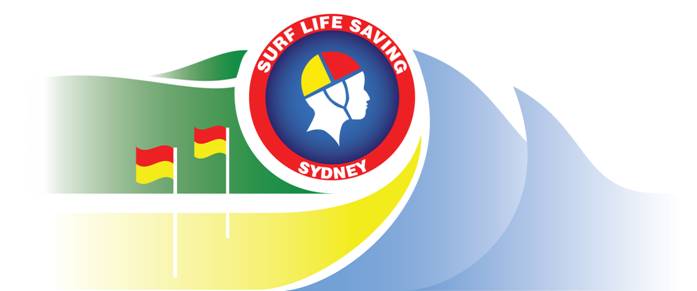 NOMINATION FORMHave you completed nomination form and answered the criteria (Arial font & minimum/10 point size)Have you attached a high resolution photograph (JPEG & minimum 2MB in size)Have you identified the nominee’s three key achievements during the 2015/16 seasonHas the nomination form been endorsed by the clubHave you checked all nominee details are correct (spelling of names, current email address and SLS club etc.) If unsure, please verify all personal details with nominee.PLEASE NO HAND WRITTEN SUBMISSIONS – Including all attachments/additional informationAward CategoryNominee Contact DetailsNominee Contact DetailsName of Nominee Mr/ Mrs/ Ms/MissNominee’s postal address: (include postcode and state)Nominee’s contact phone no:Nominee’s contact email:Nomination Summary: Identify the nominees’ key three achievements during the 2015/16 season (bullet pointed)(Main points to be included in the Awards of Excellence Program)Criteria details:Achievements of the applicant during the 2015/16 seasonNominee’s Club DetailsNominee’s Club DetailsClub Name (in full):Nominee’s membership category:Club postal address:  (include postcode and state)Club phone number:Club email address:Club website:Club EndorsementClub EndorsementClub EndorsementClub EndorsementName of Club:Name of Club representative: Mr/ Mrs/Ms/ MissClub rep. position title:Club rep. contact phone no:Club rep. contact email:Club rep. comments:Club rep. signature:Date: